UNIVERSIDAD NACIONAL  JOSÉ FAUSTINO SÁNCHEZ CARRIÓN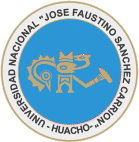 FACULTAD DE EDUCACIÓNSILABOI.  DATOS GENERALES:1.1. Código de la asignatura	: 1.2. Asignatura			: Servicio graduando I1.3. Escuela			: Secundaria1.4. Departamento académico: Ciencias de la Educación Tecnología                                                       Educativa                              1.5. Ciclo- Semestre		: IX 1.6. Créditos			: 61.7. Plan de estudio               : F.  P. B.  LC e II1.8. Condición          		: Obligatorio1.9.  Horas semanales	: 8 horas   1.10. Prerrequisito		: Servicio graduando I1.11. Semestre Académico	 : 2018-I1.12. Profesor			: Dr. Eustorgio G. Benavente Ramírez.II.	SUMILLAPropone ejercitar al futuro docente en el desarrollo de la gestión institucional, administrativa y  didáctica, realizando  análisis  de los procesos de planificación,  ejecución, organización, dirección y control del proceso educativo.III. COMPETENCIAS Utiliza DCN, PER, PCIE  y rutas del aprendizaje,  diseñando estrategias, proyectos educativos, manipulando datos adquiridos.IV.-  CONTENIDO TEMATICO.1. Gestión académica.Utiliza las estrategias de  enseñanza y aprendizajeV. ESTRATEGIAS METODOLÓGICAS5.2.1. Procedimiento didáctico. Ejecución de clases demostrativas.5.2. MEDIOS Y MATERIALES EDUCATIVOS. Fichas de asistencia y observación, textos del Ministerio de Educación,  textos, papelógrafo, data, CD, plumones, internet, cintas cartulinas  y otros.VI.    SISTEMA DE EVALUACIÓN. VI. BIBLIOGRAFÍAAlfredo L. Fernández. La práctica profesional de la pedagogia. (*) Coordinador General de Apoyo a la Planeación. ANUIESDilia Tallaferro. La formación para la práctica reflexiva en las prácticas profesionales docentes Universidad de Los Andes Mérida - Venezuela dctalla@yahoo.comDirección de unidades UPN. México, D.F. Febrero de 2002Diseño Curricular Nacional de la Educación Básica regular     Ministerio de Educación, Lima 15 de Diciembre del 2008Esteban Romero, Zeira Zalazar Verónica tejedor,(2010)Tecnología educativa, Mexico.Ministerio de educación: “Guía Integrada de Apoyo al Docente de Educación secundaria” 2000.Propuesta pedagógica de educación secundaria   Ministerio de Educación San Borja lima Perú -2014 Rutas del aprendizaje MED.Zoraida Beatriz Sayago y María Auxiliadora Chacón. Las prácticas profesionales en la formación docente: hacia un nuevo diario de ruta Universidad de Los Andes - NUTA Táchira  Venezuela sayagoz@yahoo.es / corzomar@cantv.net Huacho, marzo del 2018____________________________________                                                   Dr. Eustorgio G. Benavente RamírezCAPACIDADES CONTENIDOSSEMANAUtiliza  gestión académica. Gestión institucional, administrativa  y  pedagógica1Critica el diseño curricular nacionalRutas del aprendizaje2Contrasta el  DCN, PER y elabora  PEI.PER3Diseña el  proyecto curricular  del  áreaCompetencias, capacidades e indicadores4Diseña programación anualProgramación anual5Diseña las unidades didácticas.Unidades didácticas6Usa sesiones de aprendizajeSesión de aprendizaje7Analiza la actitud de los estudiantes.La actitud8Examen parcial9Conduce las habilidades de los estudiantes.Habilidades y capacidades10Transforma los hábitos de aprendizajeHábitos11Efectúa los estilos de aprendizajeEstilos12Juzga las conductas. Conductas 13CAPACIDADESCONTENIDOSSEMANAUtiliza los  diversos tipos de estrategias de aprendizajeEstrategias de enseñanza y aprendizaje14Diseña un proyectoProyecto 15Explica su informeExposición 16Examen final17PROCEDIMIENTOS: ACTIVIDADES DE APRENDIZAJEINTERROGANTES O PROBLEMAS PRIORITARIOS.Autoaprendizaje    e interaprendizaje1.1.Planificación1.2.Conduccion de las sesiones de clases 1.1. ¿Cómo se realiza  el aprendizaje y la evaluación?2.  Autoaprendizaje  -e interaprendizajeinvestigación, análisis y explicación2.1. Investigación bibliográfica. 2.2. Elaboración de  documentos de gestión pedagógica.2.1.Investigación 2.2.Diversificación y contextualización3. Aprendizaje dirigido ,3.1.Conducion de talleres3.1. ¿Qué es un taller?4.Autoaprendizaje- e interaprendizajeaplicación experimental4.1. Práctica de valores de prodigalidad con la IE. 4.2. Identificación como docente. CRITERIOS INDICADORES INSTRUMENTOS Desarrollo pedagógicoAnaliza e interpreta la conducta, habilidades, destrezas, actitudes, aptitudes de de los estudiantes.Diseño curricular del  área.Reconoce el perfil del estudianteRealiza la   gestión pedagógica Analiza e interpreta la conducta, habilidades, destrezas, actitudes, aptitudes de los estudiantes.Diseño curricular del  área.Reconoce el perfil del estudiante con quien va a trabajar.ObservaciónPruebas.Intervenciones orales.Investigaciones 